YURI PAVLOV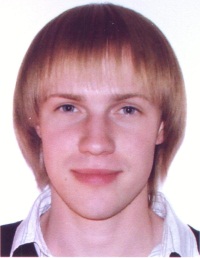 11-280 Lobanka St.(033) 661 75 06Minsk 220019yuri.yonas.pavlov@gmail.comBELARUSSkype: yurypaulauCareer Objective:Translator/interpreterSkills:Technically proficient in MS Word, Excel, Power Point, Acrobat Reader, Adobe FineReader, InternetTouch typingSkilled with office copying equipment, scanning, faxFluent English (advanced), intermediate German, basic SpanishTranslating socio-political articles from English into RussianFast learningSummarizing various documents in theses form, public speakingExperience:2010-2011:		Office worker in Berea College Public Safety			Berea, KY, 40404 USAJuly 2010:		Interpreter at the World Rowing U23 Championship			Belarus Rowing Federation			Brest/Warsaw2008:			Front desk at Cabana Motel 			Ocean City, MD, 21842 USAEducation:2006 – present:	Belarusian State University (BSU)			Faculty of International Relations			Linguistics Major2010-2011:		Berea College, KY, USA;			fellowship through Global UGRAD Program			(http://www.irex.ru/programs/ugrad)			U. S. Studies Majorachievements:April 2010:	First prize in the English Student Competition in MSLU among universities of Minsk2007-2010:	Prize-winning places at annual BSU spring conferencesInterests/Activities:LanguagesJournalism, psychology, cultural studies, literatureContemporary strategies of educational processShort film making (http://www.youtube.com/watch?v=uySCk19a_58, http://www.youtube.com/watch?v=jhU4JME2w_w)